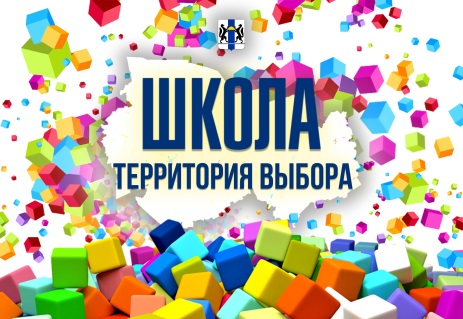 ИТОГИ ШКОЛЬНОГО РЕФЕРЕНДУМА09.09.2018Приняли участие в голосовании:Всего – 534 Учащиеся  -  168Родители  (законные представители) – 366Вопросы референдума:1. Введение единой школьной формы ( повседневной и праздничной)2. Введение единой спортивной формы (для занятий в зале)Результаты референдумаВопросУчащиесяУчащиесяРодителиРодителиОбщий итогОбщий итогВопросДАНЕТДАНЕТДАНЕТВведение единой школьной формы ( повседневной и праздничной)22146102264124410Введение единой спортивной формы (для занятий в зале)2414492274116418